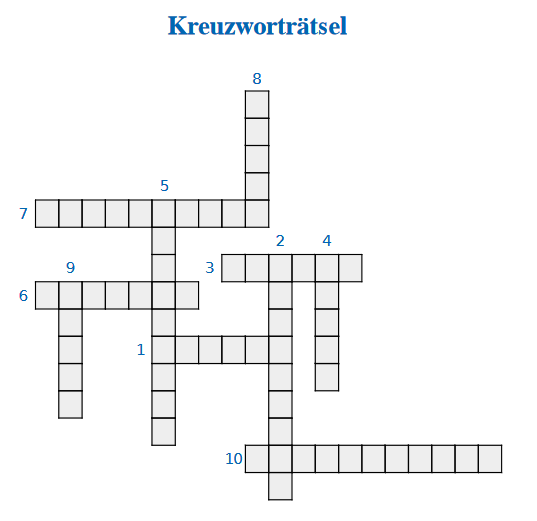 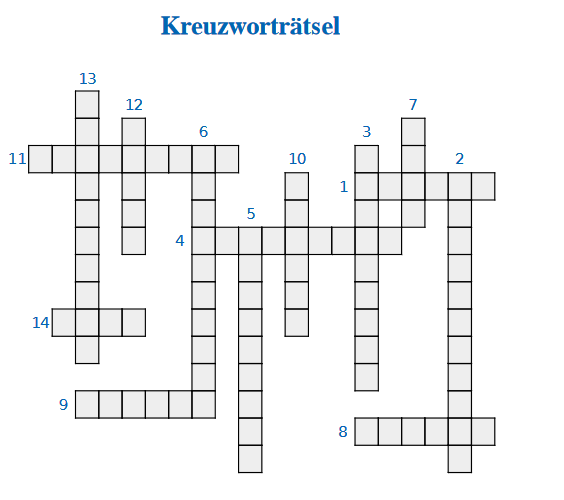 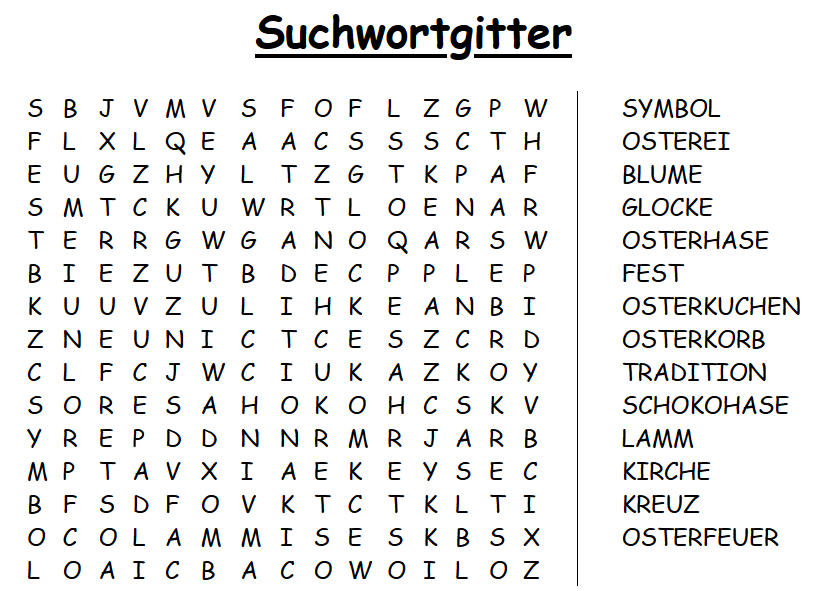 Відповіді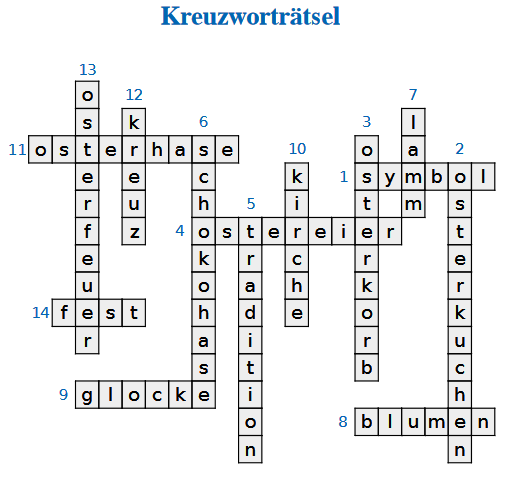 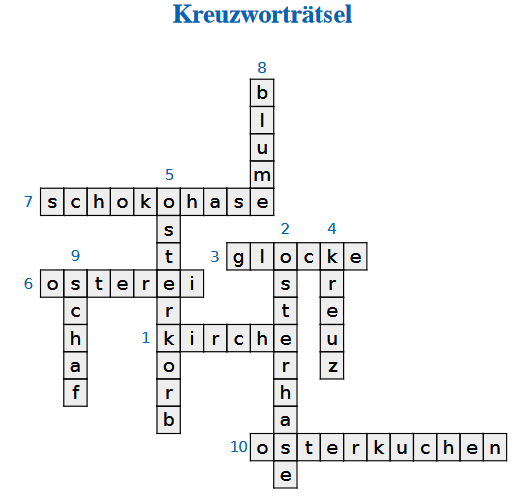 Horizontal Vertikal 1    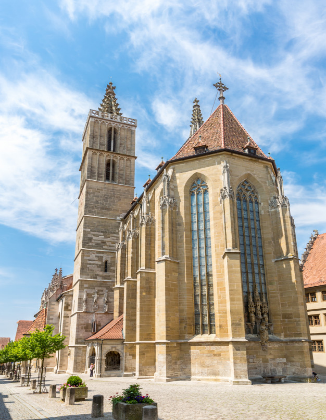 2            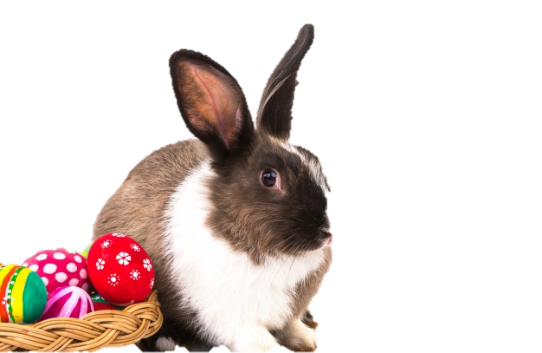 3     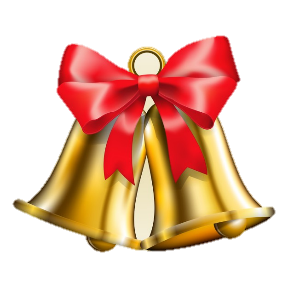 4              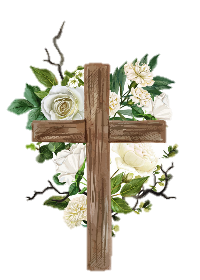 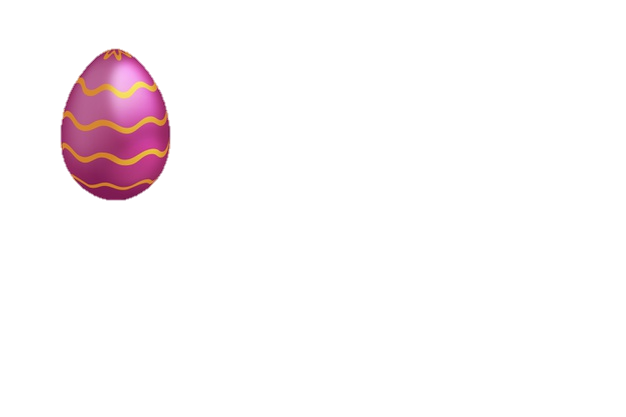 5             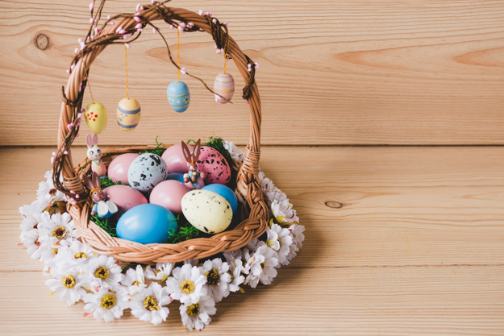 7              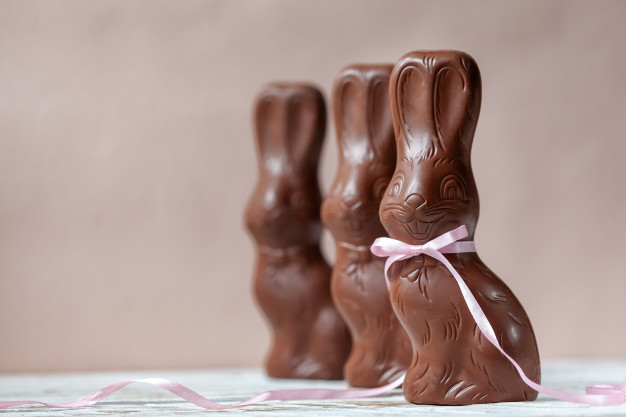 8                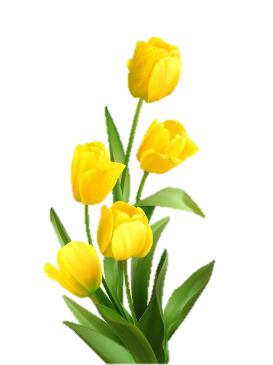 10            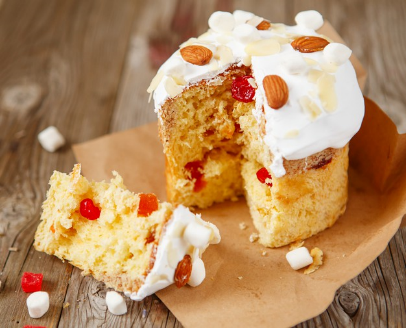 9          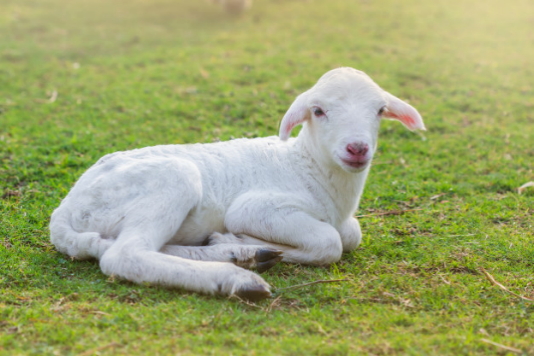 Horizontal Vertikal 1    Das Ei ist ein ______ für neues Leben.4   Die Eltern verstecken und die Kinder 
suchen ______8    Im Frühling gibt es viele _______9    Sie klingt zu Ostern in der Kirche11  Ein Tierchen mit langen Ohren — ein Symbol von Ostern14  Ostern ist ein christliches ______2    Zu Ostern bäckt man in der Ukraine _____3    Der Osterkuchen und die Ostereier legt man in den _____5    Das Osterfeuer ist eine alte _____6    Ein Symbol von Ostern aus der Schokolade7    Ein Tier mit weißem Fell — ein Symbol von Ostern10  Die Christen gehen zu Ostern zur _____12  Das wichtigste christliche Symbol13  Ein altes Symbol von Licht